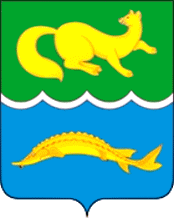 ВОРОГОВСКИЙ СЕЛЬСКИЙ СОВЕТ ДЕПУТАТОВТУРУХАНСКОГО РАЙОНАКРАСНОЯРСКОГО КРАЯР Е Ш Е Н И Е22.04.2022                        с. Ворогово                          № 16-63О прекращении полномочий Главы Вороговского сельсовета В соответствии с частью 3 статьи 40 Федерального закона от 06 октября . № 131-ФЗ «Об общих принципах организации местного самоуправления в Российской Федерации», руководствуясь ст. 15, 28 Устава Вороговского сельсовета, Вороговский сельский совет депутатов  РЕШИЛ:Прекратить полномочия главы Вороговского сельсовета Пшеничникова Михаила Петровича с 25 апреля 2022 года, в связи со вступлением в должность вновь избранного главы Вороговского сельсовета, абзац второй части 3 статьи 40 Федерального закона от 06 октября . № 131-ФЗ «Об общих принципах организации местного самоуправления в Российской Федерации».Настоящее решение подлежит опубликованию в газете «Вороговский вестник» и размещению на официальном сайте Вороговского сельсовета. Настоящее решение вступает в законную силу с момента подписания.Председатель ВороговскогоСельского совета депутатов                	___________ Л.Н. МихееваИ.о. Главы Вороговского сельсовета	___________ Е.П. Ефимова 